PODYPLOMOWE - PRAKTYKA SZKOLNA (DYDAKTYCZNA)PISMA I DOKUMENTY WYKORZYSTYWANE W TRAKCIE 
REALIZACJI PRAKTYK SZKOLNYCHw zakresie dydaktycznym(opracował ks. dr Marek KORGUL)Prośba o umożliwenie odbycia praktyki szkolnej w zakresie dydaktycznym, s. 2.Wskazania dotyczące odbywania praktyki szkolnej w zakresie dydaktycznym, s. 3.Karta praktyki szkolnej w zakresie dydaktycznym, cz. 1: lekcje obserwowane, s. 5.Karta praktyki szkolnej w zakresie dydaktycznym, cz. 2: lekcje prowadzone, s. 6.Karta zaliczenia praktyki szkolnej w zakresie dydaktycznym, cz. 1: lekcje obserwowane, s. 7.Karta zaliczenia praktyki szkolnej w zakresie dydaktycznym, cz. 2: lekcje prowadzone, s. 8.Tabela realizacji praktyk szkolnych w zakresie dydaktycznym (pomoc dla słuchacza), s. 9.Kwestionariusz opisowej oceny praktyki szkolnej w zakresie dydakt., s. 10.Dziennik praktyki szkolnej w zakresie dydaktycznym, s. 13.Przeznaczenie dokumentów:- prośby (do przekazania dyrekcji szkoły);- wskazania (do wiadomości słuchacza i do przekazania opiekunowi praktyki);- karty praktyki szkolnej (po wypełnieniu składane w dziekanacie);- karty zaliczenia (po uzupełnieniu przez dyrekcję szkoły i zaliczeniu przez kierownika są przechowywane w dziekanacie);- tabela realizacji praktyk (pomoc dla słuchacza);- kwestionariusze (do przekazania opiekunowi praktyki; po wypełnieniu przekazywane w zapieczętowanej kopercie do dziekanatu);- dzienniki praktyk (wypełnia słuchacz, ocenia opiekun, zalicza kierownik; dziennik jest własnością słuchacza).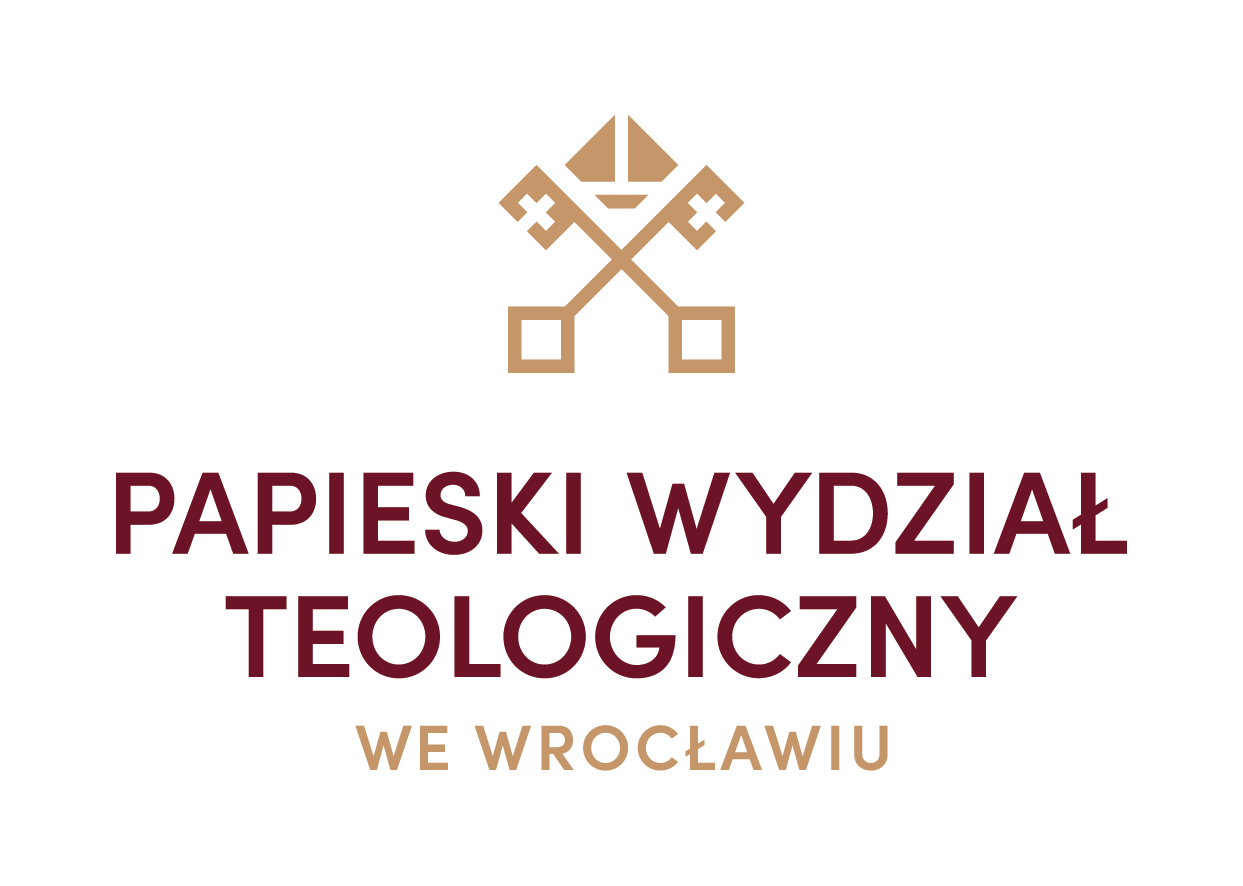 Wrocław, .................................................... r.L. dz. ....../.........Dyrekcja................................................................................................................................w  ...........................................................Papieski Wydział Teologiczny we Wrocławiu uprzejmie prosi o umożliwienie ……………………………………..................................…………………….............................................................……,(Imię i nazwisko słuchacza/słuchaczki)słuchaczowi/słuchaczce …………… roku Podyplomowych Studiów Teologiczno-Katechetycznych, przeprowadzenia lekcji religii w ramach praktyk szkolnych w zakresie dydaktycznym, przewidzianych w programie studiów, wymaganych do uzyskania kwalifikacji i przygotowania pedagogicznego do nauczania religii w szkole.Podczas praktyk słuchacz/słuchaczka ma obowiązek:a) obserwowania zajęć prowadzonych przez nauczyciela religii,b) samodzielnego prowadzenia lekcji religii pod kierunkiem zatrudnionego w placówce katechety.Praktykant na bieżąco uzupełnia Dziennik praktyki oraz Kartę praktyki zgodnie z zasadami podanymi przez Uczelnię.Po zakończeniu praktyki w Państwa placówce bardzo prosimy o potwierdzenie jej odbycia (dokładnej liczby godzin obserwacji i katechez prowadzonych samodzielnie) zarówno w Dzienniku praktyki, na Karcie praktyki (przystawienie pieczęci podłużnej placówki oraz pieczątki dyrekcji wraz z podpisem), a także w indeksie słuchacza (przystawienie pieczęci podłużnej). Dyrekcja nie dokonuje w indeksie wpisu w rubryce: „zaliczenie praktyki”.          Ks. prof. dr hab. Sławomir StasiakR e k t o r__________________________Podstawa prawna:Rozporządzenie Ministra Nauki i Szkolnictwa Wyższego z dnia 25 lipca 2019 r. w sprawie standardu kształcenia przygotowującego do wykonywania zawodu nauczyciela (Dz. U. z 2019 r. poz. 1450; Tekst jednolity: Dz. U. z 2021 r. poz. 890)Rozporządzenie Ministra Edukacji Narodowej z dnia 1 sierpnia 2017 r. w sprawie szczegółowych kwalifikacji wymaganych od nauczycieli (Dz. U. z 2017 r. poz. 1575; Tekst jednolity: Dz. U. z 2020 r. poz. 1289)Porozumienie pomiędzy Konferencją Episkopatu Polski oraz Ministrem Edukacji Narodowej z dnia 3 kwietnia 2019 r. w sprawie kwalifikacji zawodowych wymaganych od nauczycieli religii (Dz. Urz. MEN 15 kwietnia 2019 r. poz. 9).WSKAZANIA DOTYCZĄCE ODBYWANIA PRAKTYKI SZKOLNEJw zakresie dydaktycznym1. W myśl Rozporządzenia Ministra Edukacji Narodowej z dnia 1 sierpnia 2017 r. w sprawie szczegółowych kwalifikacji wymaganych od nauczycieli, każdy katecheta musi posiadać przygotowanie pedagogiczne. Obejmuje ono m.in. pozytywnie ocenioną praktykę pedagogiczną – w wymiarze nie mniejszym niż 150 godzin. Wymóg posiadania przygotowania pedagogicznego jest zawarty także w Porozumieniu pomiędzy Konferencją Episkopatu Polski oraz Ministrem Edukacji Narodowej z dnia 3 kwietnia 2019 r. w sprawie kwalifikacji zawodowych wymaganych od nauczycieli religii.2. Każdy słuchacz ma obowiązek odbycia praktyki szkolnej w zakresie dydaktycznym w przedszkolach i we wszystkich typach szkół, na wszystkich poziomach kształcenia, których dotyczą uzyskiwane kwalifikacje. Dziennik praktyki szkolnej zwiera potwierdzenie odbycia 60 godzin praktyk w zakresie dydaktycznym (dla nauczyciela posiadającego już przygotowanie pedagogiczne do nauczania innego przedmiotu niż religia) lub 120 godzin praktyk (w przypadku słuchaczy, którzy nie mają w ogóle przygotowania pedagogicznego). Szczegółowy wymiar godzin obserwacji i katechez prowadzonych samodzielnie jest przekazywany słuchaczom przez kierownika praktyk z ramienia uczelni zgodnie z programem kształcenia. Na każdy poziom przypada średnio 8 jednostek lekcyjnych, w tym ok. 2-3 obserwacje zajęć i odpowiednio 6 lub 5 katechez prowadzonych samodzielnie. W sumie na wszystkich poziomach – 120 godzin. W przypadku, gdy wymaganych jest 60 godzin praktyk, na każdy poziom przypadają 4 jednostki (1 obserwacja i 3 katechezy prowadzone samodzielnie). Istotne jest, by liczba katechez prowadzonych samodzielnie była większa niż liczba obserwacji zajęć. 3. Przed rozpoczęciem praktyki należy odebrać z Dziekanatu / Rektoratu pismo do dyrekcji szkoły z prośbą o umożliwienie jej odbycia. 4. Słuchacz powinien skontaktować się z wyznaczonym przez uczelnię wykładowcą – kierownikiem praktyk, celem omówienia szczegółów dotyczących praktyki.5. Przed rozpoczęciem praktyki słuchacz zgłasza się z Dziennikiem praktyki do dyrekcji placówki, w której ma odbyć praktyki z katechetą pracującym w tej placówce, który będzie pełnił funkcję szkolnego opiekuna praktyki. Przedstawia dyrekcji pismo – prośbę z uczelni o umożliwienie odbycia praktyk, omawia szczegóły z nią związane i podaje nazwisko opiekuna praktyki (doświadczony katecheta, wskazany lub zaaprobowany przez uczelnię, który będzie towarzyszył praktykantowi przez cały okres praktyki w danej szkole). Uzgadnia z dyrekcją terminy planowanych praktyk oraz klasy, w których ma się ona odbywać.6. Samodzielne prowadzenie katechezy powinno być poprzedzone szczegółowym omówieniem konspektu ze szkolnym opiekunem praktyki. Przed każdą katechezą praktykant przedstawia opiekunowi konspekt sporządzony zgodnie z zasadami podanymi podczas wykładów (po zakończeniu praktyki do wglądu przez kierownika w celu zaliczenia).7. Obserwacji katechezy prowadzonej samodzielnie przez praktykanta dokonuje szkolny opiekun praktyki.8. Po każdej katechezie (obserwowanej lub prowadzonej samodzielnie) szkolny opiekun powinien omówić jej przebieg ze słuchaczem. Omawia z praktykantem daną jednostkę, wskazując na pozytywne lub negatywne jej strony, a potwierdzenie lub ocenę wpisuje do Dziennika praktyki i Karty praktyki.9. Praktykant nie jest pełnoprawnym nauczycielem, dlatego obowiązującą zasadą jest obecność katechety podczas prowadzonych przez praktykanta zajęć. Niedopuszczalne z punktu widzenia prawa oświatowego jest prowadzenie katechezy przez praktykanta bez obecności katechety zatrudnionego w szkole.10. Praktykant na bieżąco uzupełnia Dziennik praktyki oraz Kartę praktyki zgodnie z zasadami podanymi na uczelni, według podanego wzoru. Po zakończeniu każdej katechezy szkolny opiekun potwierdza jej przebieg w Dzienniku praktyki. Czyni to także sam praktykant. Wnioski (uwagi) z obserwacji katechezy prowadzonej przez słuchacza w Dzienniku praktyki sporządza szkolny opiekun praktyki.11. Praktykant pozostaje w stałym kontakcie z kierownikiem praktyki z ramienia uczelni. W celu potwierdzenia poprawności wypełniania Dziennika praktyki konieczna jest konsultacja słuchacza z kierownikiem po przeprowadzeniu kilku pierwszych obserwacji i samodzielnie prowadzonych katechez. 12. Po zakończeniu praktyki szkolny opiekun wystawia ocenę z całości praktyki i wypełnia ostatnią stronę Dziennika. Podpisuje też katechezy i obserwacje na pierwszej stronie Karty praktyki. 13. Po zakończeniu praktyki w danej placówce dyrekcja potwierdza jej odbycie (dokładną liczbę godzin obserwacji i katechez prowadzonych samodzielnie) przez przystawienie pieczęci podłużnej placówki i pieczątki dyrekcji z podpisem zarówno w Dzienniku praktyki, jak i na odwrocie Karty praktyki. W indeksie słuchacza dyrekcja przystawia jedynie pieczęć podłużną placówki, na której może się podpisać. Dyrekcja nie dokonuje w indeksie wpisu w rubryce: „zaliczenie praktyki” (dokonuje tego kierownik praktyki z ramienia uczelni).14. Szkolny opiekun praktyki wypełnia przekazany przez uczelnię Kwestionariusz opisowej oceny praktyki odbywanej przez słuchacza. Z praktykantem należy omówić przebieg całości praktyki, przekazać związane z nią uwagi oraz uzasadnić dokonaną ocenę.15. Po zakończeniu każdej części praktyki, przed rozpoczęciem roku akademickiego, słuchacz przedkłada kierownikowi praktyk z ramienia uczelni:konspekty (według ustaleń z kierownikiem praktyk);indeks;Dziennik praktyki szkolnej w zakresie dydaktycznym;Kartę praktyki szkolnej w zakresie dydaktycznym;Kwestionariusz opisowej oceny sporządzony przez opiekuna praktyki (w zaklejonej kopercie).16. Zaliczenia części i całości praktyki dokonuje kierownik praktyk po spełnieniu przez praktykanta wszystkich wymagań. Karta praktykI SZKOLNEJ W ZAKRESIE DYDAKTYCZNYM (KATECHETYCZNYM)Cz. 1: Lekcje OBSERWOWANE przez praktykanta.................................................................................................................................................................................................... 		pieczęć uczelni					(Imię i nazwisko słuchacza/słuchaczki)Karta praktykI SZKOLNEJ W ZAKRESIE DYDAKTYCZNYM (KATECHETYCZNYM)Cz. 2: Lekcje Prowadzone przez praktykanta.................................................................................................................................................................................................... 		pieczęć uczelni				(Imię i nazwisko słuchacza/słuchaczki)KARTA ZALICZENIA PRAKTYKI SZKOLNEJ W ZAKRESIE DYDAKTYCZNYMCz. 1: lekcje obserwowaneZaliczam …………… godzin lekcji (katechez) obserwowanych w w/w szkołach..……………………………….., dnia ..………..……………    …………………………………………………………Podpis kierownika praktykKARTA ZALICZENIA PRAKTYKI SZKOLNEJ W ZAKRESIE DYDAKTYCZNYMCz. 2: lekcje prowadzone samodzielnieZaliczam ..….…………… godzin lekcji (katechez) prowadzonych samodzielnie w w/w szkołach..……………………………….., dnia ..………..……………    …………………………………………………………Podpis kierownika praktykTABELA REALIZACJI PRAKTYK SZKOLNYCH W ZAKRESIE DYDAKTYCZNYM(pomoc dla słuchacza).......................................................................................................................................................imię i nazwisko słuchacza*)*) Tabelę słuchacz wypełnia na bieżąco odnotowując bieżący stan realizacji wymagań: liczba katechez przeprowadzonych, obserwowanych w poszczególnych placówkach, oddanie konspektuKWESTIONARIUSZ OPISOWEJ OCENY PRAKTYKI SZKOLNEJ 
w zakresie dydaktycznym(wypełnia opiekun praktyki)Imię i nazwisko praktykanta: .......................................................................................................................................................Miejsce praktyki (dane placówki): ................................................................................................................................................................................................................................................................................................................................................................Okres odbywania praktyki: od ................................................................... do ..........................................................................Dane opiekuna praktyki:imię i nazwisko: .................................................................................................................................................................................stanowisko: .........................................................................................................................................................................................dane kontaktowe (nr telefonu, e-mail): ..................................................................................................................................Prosimy o opisową ocenę praktykanta z uwzględnieniem następujących punktów:Dochowanie formalności wiązanych z rozpoczęciem i przebiegiem praktyki (zgłoszenie się do dyrekcji, dokonanie odpowiednich adnotacji w indeksie, Dzienniku praktyki i na Karcie praktyki).Przygotowanie słuchacza do zajęć (konspekt, podręczniki, pomoce, omówienie z opiekunem).Strój.Czy słuchacz wiedział, czemu ma służyć katecheza, jaki jest jej merytoryczny punkt ciężkości?Czy potrafi poprawnie formułować cele: dydaktyczny, wychowawczo-formacyjny i operacyjne?Dochowanie podczas zajęć formalności wynikających z przepisów prawa oświatowego (punktualność w rozpoczynaniu i kończeniu zajęć, sprawdzanie obecności, wypełnianie dziennika lekcyjnego, dyżury podczas przerw między lekcjami).Zachowanie struktury jednostki katechetycznej (modlitwa, sprawdzenie obecności, sprawdzenie wiadomości z ostatniej katechezy, sprawdzenie zadania domowego, część zasadnicza, wyraźne zakończenie).Modlitwa (kształtowanie właściwych postaw wśród uczniów, postawa praktykanta podczas modlitwy, związek z tematem, celowość – przypadkowość doboru, sposób prowadzenia, na początku, na końcu, w trakcie, różnorodność form modlitwy, uczenie modlitwy).Zainteresowanie celami i treścią katechezy; motywacja tematu i poszczególnych elementów katechezy (czego i po co będą się uczyć, jakie czynności i dlaczego będą podejmowane z uczniami?).Kontakt z uczniami, atmosfera podczas prowadzonych zajęć. Kultura bycia praktykanta, odnoszenie się do uczniów, umiejętność zwracania uwagi.Sposoby aktywizowania uczniów podczas zajęć.Jak słuchacz radził sobie z dyscypliną wśród uczniów (panowanie nad sobą przy jednoczesnym zdecydowaniu, egzekwowaniu przyjętych zasad, konsekwencja w działaniach). Tempo.Prezentowanie treści z pamięci, swoboda w prowadzeniu zajęć, w rozmowach z uczniami, zachowanie w sytuacjach nieprzewidzianych (odpowiedzi na pytania uczniów, nawiązywanie dialogu).Sztywne trzymanie się podręcznika, a inwencja twórcza praktykanta.Poprawność języka (pod względem zasad języka polskiego, poprawność teologiczna, język: zrozumiały dla uczniów – zbyt abstrakcyjny); płynność przekazu, logika, podsumowania poszczególnych części katechezy, podsumowanie końcowe (rekapitulacja z odpowiedzią na zarysowany na początku problem – postawione pytanie).Trafność doboru i różnorodność stosowanych metod, ich dostosowanie do wieku i możliwości uczniów. Skuteczność zaplanowanych i zastosowanych metod. Stosowanie metod aktywizujących. Sposoby aktywizowania katechizowanych przez katechetę.Trafność doboru i różnorodność stosowanych środków dydaktycznych. Skuteczność zaplanowanych i zastosowanych pomocy naukowych; korzystanie przez uczniów z podręcznika, kart pracy itp. Prowadzenie przez uczniów zeszytów, sensowność i zwięzłość notatki, rysunki, itp.).Pismo Święte w katechezie: korzystanie z Pisma Świętego, różnorodność metod pracy z Pismem Świętym.Ukazywanie związków prezentowanych treści z życiem katechizowanych (wiązanie teorii z praktyką); interesujący sposób przekazu. Czy katechezy nie były nudne? Postanowienie praktyczne – konkluzja katechezy.Uwzględnianie wymiaru biblijnego, liturgicznego, moralnego, antropologicznego, eklezjologicznego i doktrynalnego. Realizowanie podstawowych zadań katechezy: rozwijanie poznania wiary, wychowanie liturgiczne, formacja moralna, nauczanie modlitwy, wychowanie do życia wspólnotowego, wprowadzenie do misji (Dyrektorium ogólne o katechizacji z 1997 r., nr 86).Udział i zaangażowanie uczniów w katechezie (przejawy aktywności, formy pracy, rodzaje i poprawność pytań).Zgodność treści i celów prowadzonej katechezy z programem katechetycznym Kościoła.Poprawność doktrynalna przekazywanych treści i kształtowanych postaw.................................................................................................................................................................................................................................................................................................................................................................................................................................................................................................................................................................................................................................................................................................................................................................................................................................................................................................................................................................................................................................................................................................................................................................................................................................................................................................................................................................................................................................................................................................................................................................................................................................................................................................................................................................................................................................................................................................................................................................................................................................................................................................................................................................................................................................................................................................................................................................................................................................................................................................................................................................................................................................................................................................................................................................................................................................................................................................................................................................................................................................................................................................................................................................................................................................................................................................................................................................................................................................................................................................................................INFORMACJA ZWIĄZANA Z PRZETWARZANIEM DANYCH OSOBOWYCH OPIEKUNA PRAKTYKW trosce o dobro Państwa danych osobowych1. Informujemy, że Administratorem Państwa danych osobowych jest Papieski Wydział Teologiczny we Wrocławiu, ul. Katedralna 9, 50-328 Wrocław.2. Na PWT we Wrocławiu został wyznaczony Inspektor Ochrony Danych. Jest nim Sekretarz Generalny PWT we Wrocławiu, e-mail: sekretarz@pwt.wroc.pl, tel. 071 322 99 70 w. 28, ul. Katedralna 9, 50-328 Wrocław.3. W przypadku nieprawidłowości przy przetwarzaniu Państwa danych osobowych, przysługuje prawo wniesienia skargi do organu nadzorczego zajmującego się ochroną danych osobowych, tj. Kościelnego Inspektora Ochrony Danych (KIOD) za pośrednictwem Inspektora Ochrony Danych PWT we Wrocławiu.4. Państwa dane osobowe będą przetwarzane dla następujących celów: przygotowania dokumentacji niezbędnej do odbycia praktyk szkolnych w ramach programu kształcenia na PWT we Wrocławiu, dokumentowania przebiegu praktyk, lekcji pokazowych oraz wykorzystywane w celach administracyjnych, statutowych, archiwalnych i statystycznych.5. Podstawą przetwarzania danych osobowych kandydatów na studia jest art. 192 ust. 1 ustawy z dnia 27 lipca 2005 r. Prawo o szkolnictwie wyższym (Dz. U. 2017, poz. 2183).6. Rozporządzenie Parlamentu Europejskiego i Rady (UE) 2016/679 z dnia 27 kwietnia 2016 r. w sprawie ochrony osób fizycznych w związku z przetwarzaniem danych osobowych i w sprawie swobodnego przepływu takich danych oraz uchylenia dyrektywy 95/46/WE (ogólne rozporządzenie o ochronie danych).7. „Dekret ogólny Konferencji Episkopatu Polski w sprawie ochrony osób fizycznych w związku z przetwarzaniem danych osobowych w Kościele katolickim” z 13 marca 2018 roku.8. Podanie danych osobowych jest dobrowolne, ale konieczne do realizacji celów, dla jakich zostały zebrane. Przekazując swoje dane wyrażają Państwo tym samym zgodę na ich przetwarzanie do w/w celów. 9. Państwa dane osobowe nie będą udostępnianie podmiotom zewnętrznym, z wyjątkiem przypadków przewidzianych przepisami prawa.10. Podane przez Państwa dane osobowe będą przechowywane przez okres niezbędny do realizacji wyżej wskazanych celów.11. Osoba, której dane osobowe przetwarza Administrator danych, posiada prawo do (z zastrzeżeniem ograniczeń wynikających z przepisów prawa): • dostępu do treści danych (zgodnie z art. 15 Ogólnego rozporządzenia o ochronie danych); • sprostowania danych (zgodnie z art. 16 Ogólnego rozporządzenia o ochronie danych); • usunięcia danych (zgodnie z art. 17 Ogólnego rozporządzenia o ochronie danych); • ograniczenia przetwarzania danych (zgodnie z art. 18 Ogólnego rozporządzenia o ochronie danych); • przenoszenia danych (zgodnie z art. 20 Ogólnego rozporządzenia o ochronie danych); • prawo do wniesienia sprzeciwu (zgodnie z art. 21 Ogólnego rozporządzenia o ochronie danych); • cofnięcia zgody w dowolnym momencie bez wpływu na zgodność z prawem przetwarzania, którego dokonano na podstawie zgody przed jej cofnięciem;Państwa dane osobowe nie są przetwarzane przez Administratora danych w sposób zautomatyzowany i nie są poddawane profilowaniu. Państwa dane osobowe nie są przekazywane do państw trzecich, z wyjątkiem sytuacji przewidzianych w przepisach prawa.Przyjmuję do wiadomości, że PWT nie ponosi odpowiedzialności za błędne wprowadzenie danych przez opiekuna praktyk.…………………………………………………………………………………….				Czytelny podpis opiekuna praktykMiejscowość: …………………………………….., dnia ……………………………………………………DZIENNIKPRAKTYKI SZKOLNEJ (KATECHETYCZNEJ)w zakresie dydaktycznym...............................................pieczęć podłużna uczelniDZIENNIK PRAKTYKI SZKOLNEJ (KATECHETYCZNEJ)w zakresie dydaktycznym...................................................................................(imię i nazwisko słuchacza)NUMER INDEKSU . . . . . . . . . . . . . . . . . . . .ROK STUDIÓW . . . . . . . . . . . . . . . . . . . . ROK AKADEMICKI . . . . . . . . . . . . . . . . . . . .WSKAZANIA DOTYCZĄCE ODBYWANIA PRAKTYKI SZKOLNEJw zakresie dydaktycznym1. W myśl Rozporządzenia Ministra Edukacji Narodowej z dnia 1 sierpnia 2017 r. w sprawie szczegółowych kwalifikacji wymaganych od nauczycieli, każdy katecheta musi posiadać przygotowanie pedagogiczne. Obejmuje ono m.in. pozytywnie ocenioną praktykę pedagogiczną – w wymiarze nie mniejszym niż 150 godzin. Wymóg posiadania przygotowania pedagogicznego jest zawarty także w Porozumieniu pomiędzy Konferencją Episkopatu Polski oraz Ministrem Edukacji Narodowej z dnia 3 kwietnia 2019 r.  w sprawie kwalifikacji zawodowych wymaganych od nauczycieli religii.2. Każdy słuchacz ma obowiązek odbycia praktyki szkolnej w zakresie dydaktycznym w przedszkolach i we wszystkich typach szkół, na wszystkich poziomach kształcenia, których dotyczą uzyskiwane kwalifikacje. Dziennik praktyki szkolnej zwiera potwierdzenie odbycia 60 godzin praktyk w zakresie dydaktycznym (dla nauczyciela posiadającego już przygotowanie pedagogiczne do nauczania innego przedmiotu niż religia) lub 120 godzin praktyk (w przypadku słuchaczy, którzy nie mają w ogóle przygotowania pedagogicznego). Szczegółowy wymiar godzin obserwacji i katechez prowadzonych samodzielnie jest przekazywany słuchaczom przez kierownika praktyk z ramienia uczelni zgodnie z programem kształcenia. Na każdy poziom przypada średnio 8 jednostek lekcyjnych, w tym ok. 2-3 obserwacje zajęć i odpowiednio 6 lub 5 katechez prowadzonych samodzielnie. W sumie na wszystkich poziomach – 120 godzin. W przypadku, gdy wymaganych jest 60 godzin praktyk, na każdy poziom przypadają 4 jednostki (1 obserwacja i 3 katechezy prowadzone samodzielnie). Istotne jest, by liczba katechez prowadzonych samodzielnie była większa niż liczba obserwacji zajęć. 3. Przed rozpoczęciem praktyki należy odebrać z Dziekanatu / Rektoratu pismo do dyrekcji szkoły z prośbą o umożliwienie jej odbycia. 4. Słuchacz powinien skontaktować się z wyznaczonym przez uczelnię wykładowcą – kierownikiem praktyk, celem omówienia szczegółów dotyczących praktyki.5. Przed rozpoczęciem praktyki słuchacz zgłasza się z Dziennikiem praktyki do dyrekcji placówki, w której ma odbyć praktyki z katechetą pracującym w tej placówce, który będzie pełnił funkcję szkolnego opiekuna praktyki. Przedstawia dyrekcji pismo – prośbę z uczelni o umożliwienie odbycia praktyk, omawia szczegóły z nią związane i podaje nazwisko opiekuna praktyki (doświadczony katecheta, wskazany lub zaaprobowany przez uczelnię, który będzie towarzyszył praktykantowi przez cały okres praktyki w danej szkole). Uzgadnia z dyrekcją terminy planowanych praktyk oraz klasy, w których ma się ona odbywać.6. Samodzielne prowadzenie katechezy powinno być poprzedzone szczegółowym omówieniem konspektu ze szkolnym opiekunem praktyki. Przed każdą katechezą praktykant przedstawia opiekunowi konspekt sporządzony zgodnie z zasadami podanymi podczas wykładów (po zakończeniu praktyki do wglądu przez kierownika w celu zaliczenia).7. Obserwacji katechezy prowadzonej samodzielnie przez praktykanta dokonuje szkolny opiekun praktyki.8. Po każdej katechezie (obserwowanej lub prowadzonej samodzielnie) szkolny opiekun powinien omówić jej przebieg ze słuchaczem. Omawia z praktykantem daną jednostkę, wskazując na pozytywne lub negatywne jej strony, a potwierdzenie lub ocenę wpisuje do Dziennika praktyki i Karty praktyki.9. Praktykant nie jest pełnoprawnym nauczycielem, dlatego obowiązującą zasadą jest obecność katechety podczas prowadzonych przez praktykanta zajęć. Niedopuszczalne z punktu widzenia prawa oświatowego jest prowadzenie katechezy przez praktykanta bez obecności katechety zatrudnionego w szkole.10. Praktykant na bieżąco uzupełnia Dziennik praktyki oraz Kartę praktyki zgodnie z zasadami podanymi na uczelni, według podanego wzoru. Po zakończeniu każdej katechezy szkolny opiekun potwierdza jej przebieg w Dzienniku praktyki. Czyni to także sam praktykant. Wnioski (uwagi) z obserwacji katechezy prowadzonej przez słuchacza w Dzienniku praktyki sporządza szkolny opiekun praktyki.11. Praktykant pozostaje w stałym kontakcie z kierownikiem praktyki z ramienia uczelni. W celu potwierdzenia poprawności wypełniania Dziennika praktyki konieczna jest konsultacja słuchacza z kierownikiem po przeprowadzeniu kilku pierwszych obserwacji i samodzielnie prowadzonych katechez. 12. Po zakończeniu praktyki szkolny opiekun wystawia ocenę z całości praktyki i wypełnia ostatnią stronę Dziennika. Podpisuje też katechezy i obserwacje na pierwszej stronie Karty praktyki. 13. Po zakończeniu praktyki w danej placówce dyrekcja potwierdza jej odbycie (dokładną liczbę godzin obserwacji i katechez prowadzonych samodzielnie) przez przystawienie pieczęci podłużnej placówki i pieczątki dyrekcji z podpisem zarówno w Dzienniku praktyki, jak i na odwrocie Karty praktyki. W indeksie słuchacza dyrekcja przystawia jedynie pieczęć podłużną placówki, na której może się podpisać. Dyrekcja nie dokonuje w indeksie wpisu w rubryce: „zaliczenie praktyki” (dokonuje tego kierownik praktyki z ramienia uczelni).14. Szkolny opiekun praktyki wypełnia przekazany przez uczelnię Kwestionariusz opisowej oceny praktyki odbywanej przez słuchacza. Z praktykantem należy omówić przebieg całości praktyki, przekazać związane z nią uwagi oraz uzasadnić dokonaną ocenę.15. Po zakończeniu każdej części praktyki, przed rozpoczęciem roku akademickiego, słuchacz przedkłada kierownikowi praktyk z ramienia uczelni:konspekty (według ustaleń z kierownikiem praktyk);indeks;Dziennik praktyki szkolnej w zakresie dydaktycznym;Kartę praktyki szkolnej w zakresie dydaktycznym;Kwestionariusz opisowej oceny sporządzony przez opiekuna praktyki (w zaklejonej kopercie).16. Zaliczenia części i całości praktyki dokonuje kierownik praktyk po spełnieniu przez praktykanta wszystkich wymagań. SZKOŁY, W KTÓRYCH ODBYWAJĄ SIĘ PRAKTYKI KATECHETYCZNEI. OBSERWACJA KATECHEZY NR ........l. Data obserwowanej katechezy: ......................................................2. Imię i nazwisko katechety prowadzącego katechezę:……………..........................................................................................................3. Nazwa szkoły: …………………............................................................................4. Klasa: .........................................5. Temat katechezy: ......................................................................................................…….........................................................................................................................6. Krótkie streszczenie obserwowanej katechezy:7. Elementy, na które należy zwrócić uwagę w czasie obserwacji:a) cel dydaktyczny:b) cel wychowawczy:c) czynności wstępne (sprawdzenie obecności; wiadomości z ostatniej katechezy, zadania domowego):d) modlitwa w katechezie:e) Pismo św. w katechezie:f) środki dydaktyczne zastosowane w katechezie:g) metody i formy zastosowane w katechezie:h) zasady dydaktyczne uwzględnione w katechezie:i) rodzaje pytań stawianych w katechezie:j) sposoby aktywizowania i angażowania grupy w katechezie:k) śpiew w katechezie:.......................................... 			..................................................(praktykant)			                (katecheta obserwowany) II. KATECHEZA PROWADZONA SAMODZIELNIE nr .........1. Data przeprowadzonej katechezy: .................................................2. Imię i nazwisko obserwującego:	............................................................................................................3. Nazwa szkoły: ................................................................................4. Klasa: .............................5. Temat katechezy: ...............................................................................................................................................................................................................................................6. Ocena konspektu prowadzonej katechezy (przez obserwującego):7. Krótkie streszczenie własnej katechezy:8. Ocena przeprowadzonej katechezy przez obserwującego:a) realizacja celów: dydaktycznego, wychowawczego i operacyjnych (określić stopień realizacji):b) poprawność pod względem treściowym (językowym i teologicznym)c) poprawność pod względem metodycznym (zastosowane metody i wykorzytsane pomoce)d) inne uwagi........................................ 			..................................................	(praktykant)			(katecheta obserwujący)Uwagi dotyczące wypełniania Dziennika praktyki szkolnej
(katechetycznej) w zakresie dydaktycznymI. OBSERWACJA KATECHEZYStreszczenie powinno zawierać informacje na temat treści katechezy: opis tego, co katecheta przekazuje uczniom – o czym mówi lub ujęcie treści w punktach. W streszczeniu nie należy zamieszczać elementów dotyczących sposobu przekazywania treści (metod, form ani środków dydaktycznych).Elementy, na które należy zwrócić uwagę w czasie obserwacji:cel dydaktyczny: sformułować po zakończeniu zajęć (czego katecheta chciał nauczyć, jaką wiedzę przekazać uczniom);cel wychowawczy: sformułować po zakończeniu zajęć (jaką postawę katecheta chciał ukształtować, do czego przekonać, zachęcić uczniów);czynności wstępne: podkreślić podane w nawiasie elementy, które zostały uwzględnione przez katechetę;modlitwa w katechezie: napisać jaka modlitwa i jaką metodą była przeprowadzona;Pismo św. w katechezie: podać sygnaturę tekstu lub napisać, o czym był fragment i jaką metodą odbyła się praca z Pismem św.;środki dydaktyczne zastosowane w katechezie: wymienić pomoce użyte podczas katechezy;metody i formy zastosowane w katechezie: wymienić metody, jakimi przekazywana była treść katechezy oraz formy organizacji zajęć;zasady dydaktyczne uwzględnione w katechezie: wypisać zasady, jakimi kierował się katecheta podczas zajęć;rodzaje pytań stawianych w katechezie: wypisać rodzaje pytań (nie treść);sposoby aktywizowania i angażowania grupy w katechezie: wypisać, w jaki sposób katecheta pobudzał uczniów do aktywności;śpiew w katechezie: podać tytuły utworów – piosenek religijnych wykonywanych podczas katechezy.II. KATECHEZA PROWADZONA SAMODZIELNIEWnioski z obserwacji (uwagi obserwującego):a) realizacja celów: dydaktycznego, wychowawczego i operacyjnych (określić stopień realizacji);b) poprawność pod względem treściowym (ocenić poprawność teologiczną – zgodność z nauczaniem Kościoła; poprawność językową – dostosowanie przekazu do możliwości uczniów, związek treści z tematem, logikę przekazu itp.);c) poprawność pod względem metodycznym (ocenić celowość doboru i poprawność zastosowanych metod ze szczególnym uwzględnieniem metod aktywizujących oraz celowość doboru i poprawność wykorzystanych pomocy – środków dydaktycznych);d) inne uwagi (szczególne spostrzeżenia dotyczące spsoobu prowadzenia przez katechetę zajęć, pomosłowość, kontakt z uczniami i ich zaangażowanie podczas katechezy).ZAKOŃCZENIE PRAKTYKI1. Liczba katechez samodzielnie przeprowadzonych przez praktykanta (tylko w tym Dzienniku): 	......................2. Liczba katechez obserwowanych przez praktykanta tylko w tym Dzienniku: 		 ..................3. Zaangażowanie praktykanta w czasie zajęć (przygotowanie konspektów, punktualność, strój, świadectwo, kontakt z uczniami, urozmaicony sposób prowadzenia itp.):4. Ocena konspektów: 5. Uwzględnienie w prowadzonych katechezach zasad dydaktycznych i zgodności z nimi:6. Dobór i różnorodność stosowanych metod w prowadzonych katechezach:7. Ocena całości praktyki:………………………................................		............................................................miejscowość, data				opiekun praktykiZaliczenie praktyki przez kierownika praktyki z ramienia uczelni – wykładowcę:L.p.Data obserwowanej lekcjiTemat     OBSERWOWANEJ     LEKCJI (katechezy)Klasa    –    szkoła              (Prz, SP, G, Pg)Podpis katechetyobserwowanego1.2.3.4.5.6.7.8.9.10.11.12.13.14.15.16.17.18.19.20.21.22.23.24.25.L.p.Data prowadzonej lekcjiTemat     PROWADZONEJ     LEKCJI (katechezy) Klasa    –    szkoła (Prz, SP, G, Pg)OcenaPodpis katechetyobserwującego1.2.3.4.5.6.7.8.9.10.11.12.13.14.15.16.17.18.19.20.21.22.23.24.25.L.p.Pieczęć podłużna szkołyPieczęć i podpis dyrekcjiLiczba godzin praktyk w szkoleL.p.Pieczęć podłużna szkołyPieczęć i podpis dyrekcjiLiczba godzin 
praktyk w szkoleTyp placówkiTyp placówkikonspekt(oddany)przedszkole – liczba godzinprzedszkole – liczba godzinprzedszkole – liczba godzinkonspekt(oddany)poziomzajęcia prowadzone samo-dzielniezajęcia obserwowanekonspekt(oddany)4-latki5-latki6-latkiszkoła podstawowa – liczba godzinszkoła podstawowa – liczba godzinszkoła podstawowa – liczba godzinpoziomzajęcia prowadzone samo-dzielniezajęcia obserwowanekl. Ikl. IIkl. IIIkl. IVkl. Vkl. VIkl. VIIkl. VIIIszkoła ponadpodstawowa – liczba godzinszkoła ponadpodstawowa – liczba godzinszkoła ponadpodstawowa – liczba godzinpoziomzajęcia prowadzone samo-dzielniezajęcia obserwowanekl. Ikl. IIkl. IIIkl. IVNazwa i adres szkoły(pieczątka podłużna)Pieczątka i podpisdyrekcji